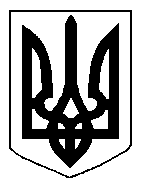 БІЛОЦЕРКІВСЬКА МІСЬКА РАДА	КИЇВСЬКОЇ ОБЛАСТІ	Р І Ш Е Н Н Я
від  28 лютого  2019 року                                                                        № 3469-67-VIIПро припинення терміну дії договору оренди земліТовариству з обмеженою відповідальністю «БІЛОЦЕРКІВСЬКИЙ МІСЬКБУД»Розглянувши звернення постійної комісії з питань земельних відносин та земельного кадастру, планування території, будівництва, архітектури, охорони пам’яток, історичного середовища та благоустрою до міського голови від 15 січня 2019 року №04/2-17, протокол постійної комісії з питань  земельних відносин та земельного кадастру, планування території, будівництва, архітектури, охорони пам’яток, історичного середовища та благоустрою від 15 січня 2019 року №159, заяву Товариства з обмеженою відповідальністю «БІЛОЦЕРКІВСЬКИЙ МІСЬКБУД»  від 10 січня 2019 року №116,  відповідно до ст. ст. 12, п. а) ч. 1  ст. 141  Земельного кодексу України, ч.4 ст.8, ст. 31 Закону України «Про оренду землі», п.34 ч.1 ст. 26 Закону України «Про місцеве самоврядування в Україні», міська рада вирішила:1.Припинити договір оренди землі з Товариством з обмеженою відповідальністю «БІЛОЦЕРКІВСЬКИЙ МІСЬКБУД» під будівництво житлових будинків і торгово-офісного центру за адресою: вулиця Зелена, площею 0,8778 га з кадастровим номером: 3210300000:03:025:0138, який укладений 26 травня 2011 року №59 на  підставі підпункту 1.1 пункту 1 рішення міської ради від 18 січня 2011 року  №38-04-VI «Про затвердження проектів землеустрою щодо відведення земельних  ділянок  в оренду та передачу  земельних ділянок в оренду» та зареєстрований в Державному реєстрі речових прав на нерухоме майно  як інше речове право від 18.03.2014 року №5088374, відповідно до п. а) ч. 1 ст. 141 Земельного кодексу України, а саме: добровільна відмова від права користування земельною ділянкою. 2.Особі, зазначеній в цьому рішенні звернутися до управління регулювання земельних відносин Білоцерківської міської ради для укладання додаткової угоди про припинення договору оренди землі від 26 травня 2011 року №59, відповідно до даного рішення, а також оформити інші документи, необхідні для вчинення цієї угоди.3.Особі, зазначеній в цьому рішенні, зареєструвати припинення права оренди земельної ділянки в порядку, визначеному чинним законодавством України.  4.Припинити договір суборенди земельної ділянки  СПОЖИВЧОМУ КООПЕРАТИВУ «ЖИТЛОВО-БУДІВЕЛЬНИЙ КОООПЕРАТИВ «ЗЕЛЕНИЙ» під будівництво житлових будинків і торгово-офісного центру за адресою: вулиця Зелена, площею 0,8778 га з кадастровим номером: 3210300000:03:025:0138, який укладений 08 грудня 2016 року №02 на  підставі підпункту 1.1 пункту 1 рішення міської ради від 29 вересня 2016 року  №282-17-VII «Про надання згоди на передачу орендованих земельних ділянок в суборенду» та зареєстрований в Державному реєстрі речових прав на нерухоме майно  як інше речове право від 09.12.2016 року №18050905, відповідно до ч. 4 ст. 8 Закону України «Про оренду землі», а саме: у разі припинення договору оренди чинність договору суборенди земельної ділянки припиняється. 5.Особі, зазначеній в цьому рішенні, зареєструвати припинення права суборенди земельної ділянки в порядку, визначеному чинним законодавством України.6. Контроль за виконанням цього рішення покласти на постійну комісію з питань  земельних відносин та земельного кадастру, планування території, будівництва, архітектури, охорони пам’яток, історичного середовища та благоустрою.Міський голова                                          	                                                     Г. Дикий